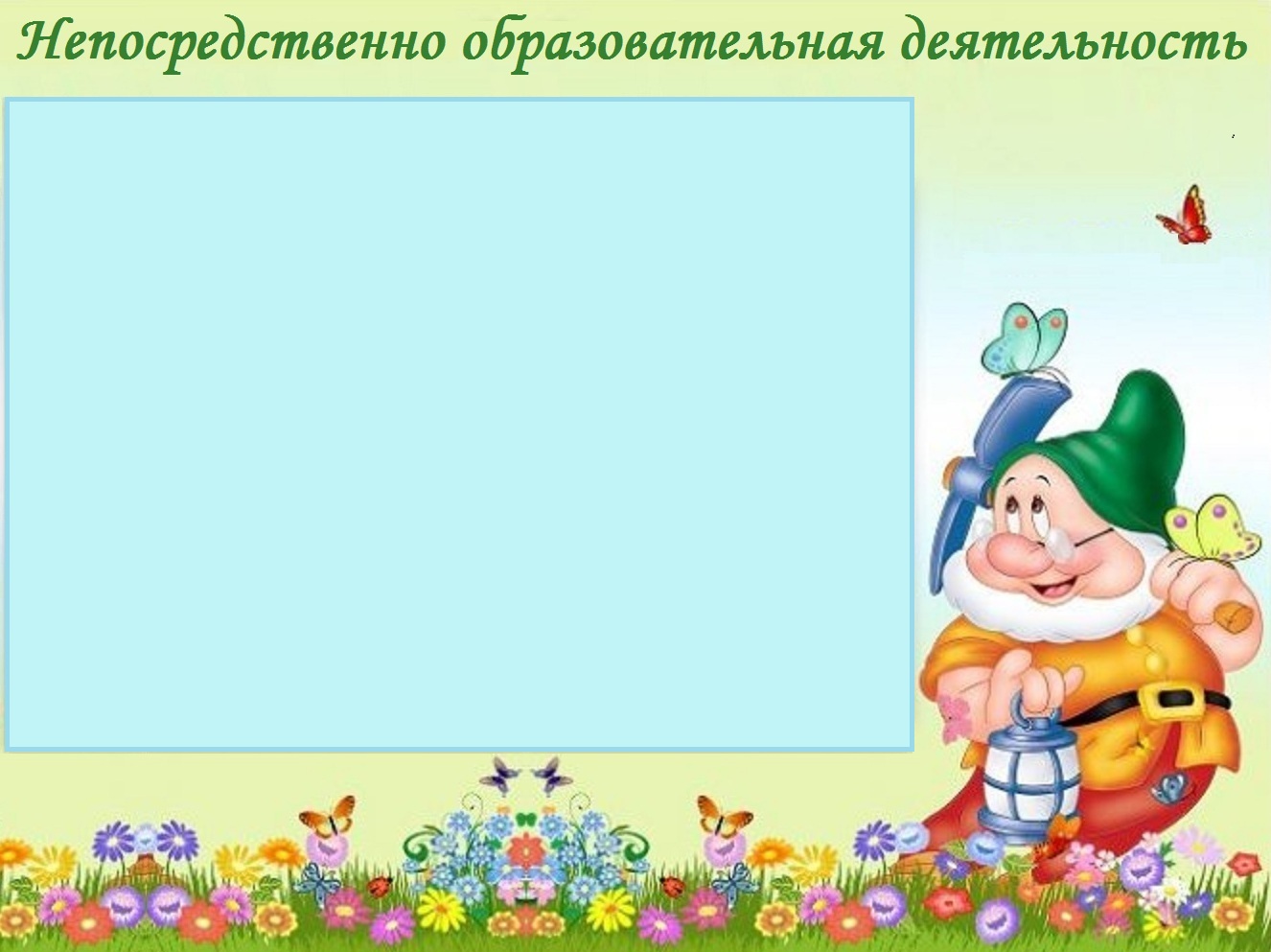 Понедельник1. «Физкультура»09.50 – 10.052. «Художественное творчество» (рисование)10.15 - 10.303. «Чтение художественной литературы»16.05-16.20                                         Понедельник1. «Физкультура»09.50 – 10.052. «Художественное творчество» (рисование)10.15 - 10.303. «Чтение художественной литературы»16.05-16.20                                         Вторник1.«Познание» (формирование целостной картины мира) 09.50 – 10.052. «Музыка» 10.15 - 10.303.«Художественное творчество» (конструирование) 16.05 – 16.20Среда1. «Физкультура» 09.50 - 10.152. «Коммуникация» + «Социализация 10.15 - 10.303.«Художественное творчество» (аппликация) 16.05 – 16.20Четверг1. «Познание»(ФЭМП) 09.50 – 10.052. «Музыка» 10.15 - 10.303.«Художественное творчество» (досуг, развлечение) 16.05 -16.20Пятница1. «Художественное творчество» (лепка) 09.50 – 10.052. «Физкультура» 10.15 – 10.303.«Чтение художественной литературы» 16.05 – 16.20